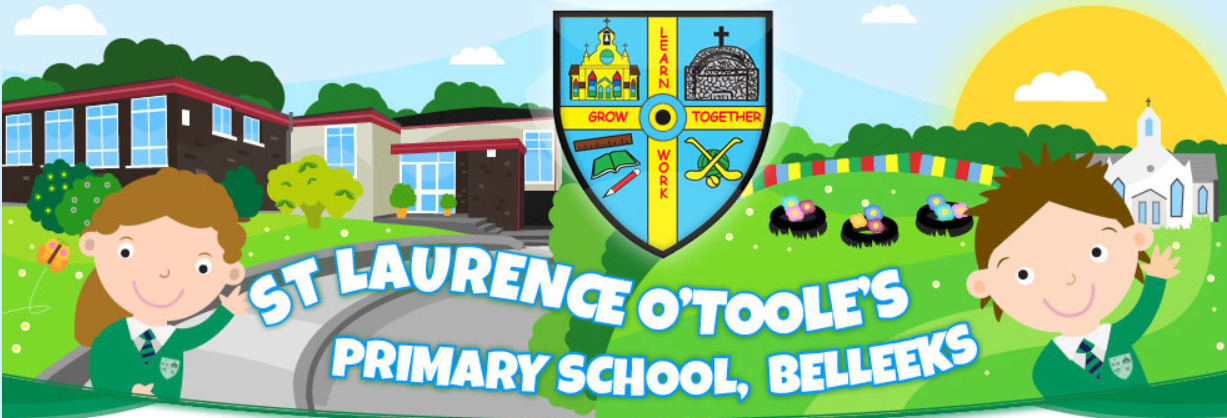 Procedure for Parents who wish to raise a Child Protection Concern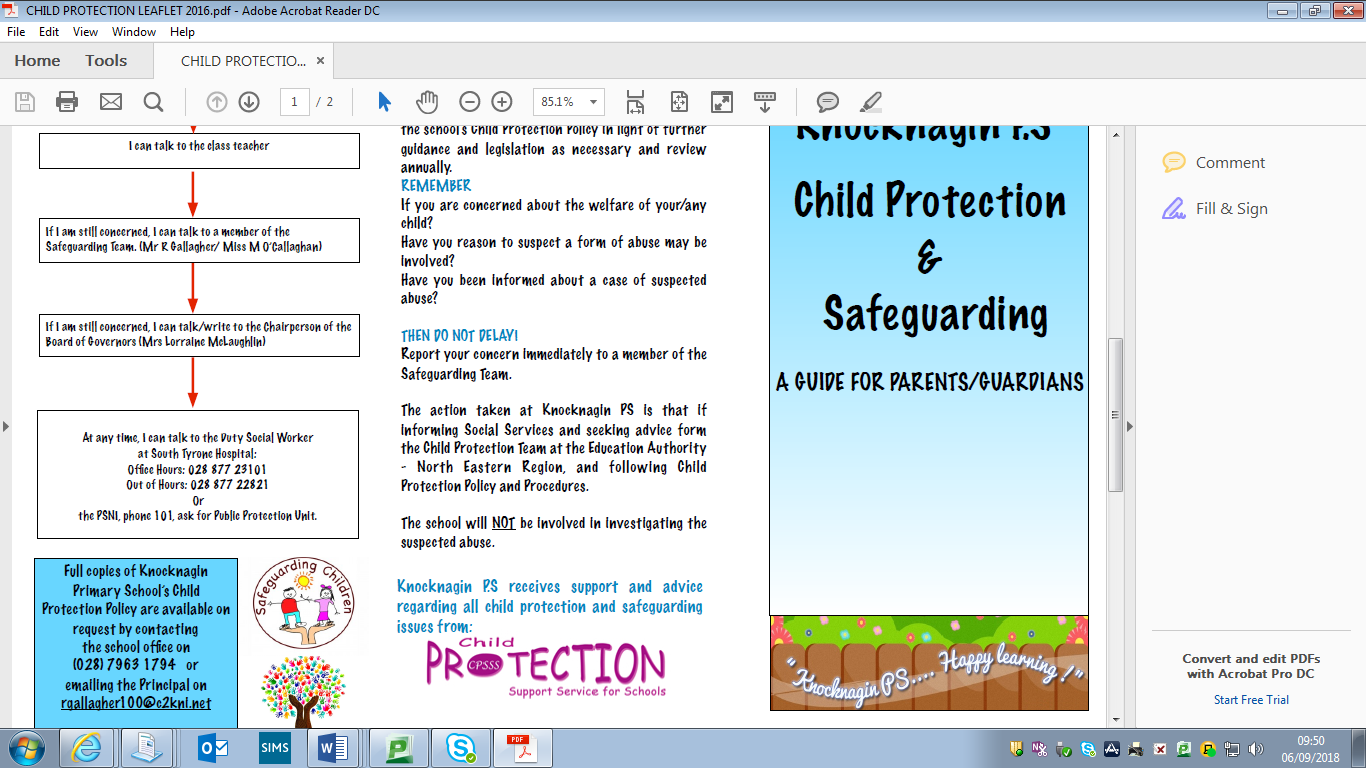 